Mei 2018Aanvragen:Lid worden van ZeenVriend worden van Zeen
Informatie voorafHet lidmaatschap wordt steeds voor een jaar aangegaan, van 1-1 tot 31-12.De kosten zijn voor leden €35, - per jaar en € 20, - voor vrienden per jaar.Op dinsdag 18-9 wordt de eerste ledenvergadering gehouden. Daarin wordt het bestuur gekozen en het huishoudelijk reglement vastgesteld.De aanvraag voor lidmaatschap wordt besproken door Ruud Lenssen en Ine Schriever. We zijn nog op zoek naar een derde persoon om hun te completeren. Tot die tijd neemt Helmie van de Riet uit het tijdelijk bestuur die taak waar. Zij kunnen eventueel om aanvullende informatie vragen en laten weten of de aanvraag voor lidmaatschap wordt gehonoreerd.De aanvraag voor ‘vriend van Zeen’ wordt door de secretaris zonder verdere voorwaarden verwerkt.
Voordelen van het lidmaatschapOntmoeten en inspirerenOnderdeel van netwerk ZeenOntmoeten van zielsverwantenSamenwerken met zielsverwantenEen podium om je te presenterenKruisbestuiving met verschillende disciplinesKennis delenDeelnemen aan exposities en manifestaties/ evenementen die Zeen organiseert of waarbij Zeen aan haaktDeelname aan- en bijdragen aan Zeen & Zo, het kunst en cultuur café van Horst aan de Maas Deelname aan excursies met mogelijkheid tot korting
InformatieOntvangen van de nieuwsbriefGebruik maken van de websiteInvloed op het beleid van Zeen en daarmee ook op het beleid van de gemeente Horst aan de Maas
ExposureProfiel op de website middels een databaseGebruik kunnen maken van de databaseGebruik kunnen maken van Facebook ZeenDe mogelijkheid tot exposeren, zowel in groepsverband als individueelAcquisitiemogelijkhedenMogelijkheid tot deelname aan opdrachtverzoeken aan Zeen
ActiviteitenMogelijkheden om initiatieven te ontwikkelen met zielsverwantenDelen van voorzieningen onderlingDeelnemen aan ambities Zen waaronder een gezamenlijke ontmoetings- c.q. werkruimte
Financiële voordelenKorting bij diverse activiteiten zoals een excursieGratis toegang tot Zeen & Zo
Voordelen van vriend zijn Ontmoeten en inspirerenOnderdeel van netwerk ZeenOntmoeten van zielsverwantenKennis delenDeelname aan excursies met mogelijkheid tot korting
InformatieOntvangen van de nieuwsbriefGebruik maken van de websiteInvloed op het beleid van Zeen en daarmee ook op het beleid van de gemeente Horst aan de Maas
ExposureGebruik kunnen maken van Facebook Zeen
ActiviteitenMogelijkheden om initiatieven te ontwikkelen met zielsverwanten
Financiële voordelenKorting bij diverse activiteiten zoals een excursieGratis toegang tot Zeen & Zo------------------Op pagina 3 vind je het formulier voor de aanvraag van het lidmaatschap.
Op pagina 4 vind je het formulier als je vriend wilt worden.
Ingevulde formulieren kun je mailen naar kunstencultuurhadm@gmail.com 
ter attentie van Jeu van Helden.
Hier kun je ook terecht voor vragen of opmerkingen.Ik wil graag lid worden van ZeenGraag onderstaande gegevens invullen en mailen naar kunstencultuurhadm@gmail.com*Kun je een toelichting geven op jouw motivatie lid te willen worden van Zeen. Een vereniging die bedoeld is voor leden die ‘scheppend’ bezig zijn in de brede betekenis van het woord. Breed kan daarbij op twee manieren worden opgevat. Scheppen kan betrekking hebben op het uitvoeren van een idee maar ook op het tot stand komen van een idee of concept zelf. Het object van schepping kan beeldend zijn, muziek, poëzie, proza, theater, vormgeving, architectuur enz. Het werk van een lid van Zeen heeft kwaliteit, niveau en eigenheid. Het wordt gemaakt vanuit een expliciete visie en deze visie wordt verwoord of verbeeld. En natuurlijk levert elk lid van Zeen, op eigen wijze, een bijdrage aan de doelstellingen van Zeen. 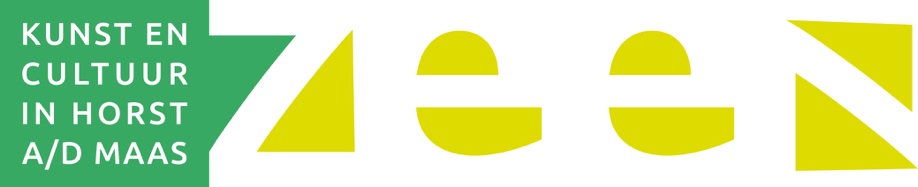 Ik wil graag vriend worden van ZeenGraag onderstaande gegevens invullen en mailen naar kunstencultuurhadm@gmail.comZeen is een vereniging die bedoeld is voor leden die ‘scheppend’ bezig zijn in de brede betekenis van het woord. Breed kan daarbij op twee manieren worden opgevat. Scheppen kan betrekking hebben op het uitvoeren van een idee maar ook op het tot stand komen van een idee of concept zelf. Het object van schepping kan beeldend zijn, muziek, poëzie, proza, theater, vormgeving, architectuur enz. Het werk van een lid van Zeen heeft kwaliteit, niveau en eigenheid. Het wordt gemaakt vanuit een expliciete visie en deze visie wordt verwoord of verbeeld. En natuurlijk levert elk lid van Zeen, op eigen wijze, een bijdrage aan de doelstellingen van Zeen. NaamAdresTelefoonMailadresWebsiteDisciplineMotivatie*Aanvullende informatieNaamAdresTelefoonMailadresWebsite (eventueel)Opmerkingen/aanvullingen